Бекетов ауыл советы                                                                     Администрация сельского  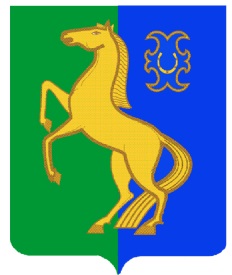 ауыл билəмəhе хакимиәте                                                     поселения Бекетовский сельсовет муниципаль районының                                                       муниципального района            Йəрмəĸəй  районы                                                              Ермекеевский район Башkортостан Республиĸаhы                                                                             Республики Башкортостан             ҠАРАР                                                                 ПОСТАНОВЛЕНИЕ    29 ноябрь  2021 й.	                  № 57                         29 ноября 2021 г.                     .	      Порядок разработки  и утверждения схем размещения нестационарных торговых объектов  на территории сельского поселения Бекетовский сельсовет муниципального района Ермекеевский район Республики Башкортостан.    В соответствии Постановления Правительство Республики Башкортостан № 511 от 12.10.2021., законом Республики Башкортостан от 14.07.2010. № 296-з «О регулирования торговой деятельности в Республике Башкортостан»п о с т а  н о в л я ю:   1. Утвердить порядок  и схем размещения нестационарных торговых объектов на территории сельского поселения Бекетовский сельсовет муниципального района Ермекеевский раойн Республики Башкортостан.     2. Признать утратившими силу :  постановление № 41 от  20 марта 2019 года Об утверждении схемы размещения нестационарных торговых объектов на территории сельского поселения  Бекетовский сельсовет муниципального района  Ермекеевский район   Республики Башкортостан на 2016-2020 гг.3.  Обнародовать настоящее Постановление на информационном стенде в здании и  на официальном сайте администрации сельского поселения в сети «Интернет» www. spbeketovo.ru4. Контроль за исполнением настоящего Постановления оставляю за собой.И.о.главы сельского поселения Бекетовский сельсовет                                           Ф.К.Ахметшина                                              ПОРЯДОКразработки и утверждения схем размещения нестационарных торговых объектов на территории сельского поселения Бекетовский сельсовет муниципального района Ермекеевский раойн Республики Башкортостан.        Порядок размещения и использования нестационарных торговых объектов в стационарном торговом объекте, в ином здании, строении, сооружении или на земельном участке, находящихся в частной собственности, устанавливается  собственником стационарного торгового объекта, иного здания, строения, сооружения или земельного участка с учетом требований, определенных законодательством Российской Федерации. Размещение нестационарных торговых объектов на территории сельского поселения должно соответствовать  градостроительным, строительным, архитектурным, пожарным, санитарным нормам, правилам и нормативам , а также правилам благоустройства.Разработка схемы осуществляется  в целях:         создания условий для улучшения организации и качестваторгового обслуживания населения и обеспечения доступности товаров для населения;        установления единого порядка размещения нестационарных торговых объектов  на территории Республики Башкортостан;       достижения нормативов минимальной обеспеченности населения площадью торговых объектов, установленных Правительством Республики  Башкортостан;       формирования современной торговой инфраструктуры;       оказание поддержки сельскохозяйственным товаропроизводителям.Требования, предусмотренные настоящим Порядком, не распространяются на отношения, связанные с размещением нестационарных торговых объектов, находящихся на ярмарках, а также на нестационарные  торговые объекты, размещаемые при проведении праздничных и иных массовых мероприятий, имеющих краткосрочный характер.Утверждение схем, внесение в них изменений не являются основаниями для пересмотра мест размещения   нестационарных торговых объектов, строительство, реконструкция или эксплуатация которых были начаты в соответствии с правоустанавливающими документами до утверждения указанных схемВключение  в схему нестационарных торговых объектов, расположенных на земельных участках, находящихся  в собственности сельского поселения , государственная собственность  на которые не разграничена, осуществляется  по голосованию с органом исполнительной власти сельского поселения , осуществляющим полномочия собственника имущества.Схемы разрабатывается  и утверждается сельским поселением  на срок не более 5 лет.Для целей настоящего Порядка используются следующие понятия:     схема – документ, состоящий из текстовой ( в виде таблицы) и графической частей, содержащий информацию об адресных ориентирах, виде, специализации нестационарного торгового объекта, периоде размещения  нестационарного торгового  объекта, форме собственности земельного участка, о возможности размещения нестационарного торгового объекта субъектами малого и среднего предпринимательства ;      нестационарный торговый объект – торговый объект, представляющий собой временное сооружение или временную конструкцию, не связанные прочно к земельным участкам, вне зависимости от присоединения или неприсоединениям к сетям инженерно- технического обеспечения, в том  числе передвижное сооружение ;    специализация  нестационарного торгового объекта- торговая деятельность , при которой 8 и более процентов всех предлагаемых к продаже товаров( услуг) от их общего количества составляют товары ( услуги) одной группы, за исключением деятельности по реализации печатной продукции.     К нестационарным торговым объектам , включаемых в схему, относятся :     павильон – оборудованное строение, имеющее торговый зал и помещение для хранения товарного запаса, рассчитанное на одно или несколько рабочих мест;    киоск- оснащенное торговым оборудованием строение, не имеющее торгового зала и помещений для хранения товаров, рассчитанное на одно рабочее место продавца, на площади которого хранится товарный запас;     торговая галерея- выполненный  в едином архитектурном решении нестационарный торговый объект, состоящий из нескольких, но не более 5 ( в одном ряду) , специализированных павильонов или киосков, симметрично расположенных друг против друга, при условии  соблюдения беспрепятственного прохода для покупателей, объединенных под единой светопрозрачной кровлей;       пункт быстрого питания- павильон или  киоск, специализирующийся  на продаже изделий из  полуфабрикатов высокой степени готовности  в потребительской  упаковке, обеспечивающей  термическую обработку пищевого продукта;    торгово- остановочный комплекс- нестационарный торговый объект, размещенный на остановочных пунктах общественного пассажирского транспорта, состоящий из одного или двух павильонов или киосков, конструктивно объединенных и выполненных в едином архитектурно- художественном решении с остановочном навесом. При этом остановочный навес может представлять собой как открытую, так и закрытую конструкцию;                   мобильный пункт быстрого питания - передвижное сооружение (автокафе), специализирующееся на продаже изделий из полуфабрикатов высокой степени готовности в потребительской упаковке, обеспечивающей термическую обработку пищевого продукта;                выносное холодильное оборудование - холодильник для хранения и      реализации прохладительных напитков и мороженого;              торговый автомат (вендинговый автомат) - временное техническое      устройство,   сооружение   или   конструкция,   осуществляющее   продажу4      штучного товара, оплата и выдача которого осуществляются с помощью      технических приспособлений, не требующих непосредственного участия      продавца;                  бахчевой развал - нестационарный торговый объект, представляющий собой      специально оборудованную временную конструкцию в виде обособленной      открытой площадки или установленной торговой палатки, предназначенный для      продажи сезонных бахчевых культур;              передвижное сооружение - изотермические емкости и цистерны, прочие     передвижные объекты;            объект мобильной, развозной торговли - нестационарный торговый объект, представляющий специализированный автомагазин, автолавку или иное специально оборудованное для осуществления розничной торговли транспортное средство;            специализированный нестационарный торговый объект для
организации реализации сельскохозяйственной продукции и продуктов
питания (далее - специализированный нестационарный торговый объект) -
выполненный в едином архитектурном решении нестационарный торговый
объект, состоящий из соединенных между собой нестационарных торговых
объектов, находящихся под общим управлением, общей площадью не более
150 кв.м, в которых не менее 80 процентов торговых мест от их общего
количества предназначено для осуществления продажи товаров
сельскохозяйственными товаропроизводителями (включая личные
подсобные        хозяйства),        организациями        и	индивидуальнымипредпринимателями,    осуществляющими    деятельность    на    территории Республики Башкортостан;        сельскохозяйственный товаропроизводитель - определение используется в значении, установленном Федеральным законом от 29 декабря 2006 года № 264-ФЗ «О развитии сельского хозяйства»;         елочный базар - нестационарный торговый объект, представляющий собой специально оборудованную временную конструкцию в виде обособленной открытой площадки для новогодней (рождественской) продажи натуральных хвойных деревьев и веток хвойных деревьев;        объект  реализации сельскохозяйственных и декоративных кустов и растений - нестационарный торговый объект, представляющий собой киоск или павильон со специально оборудованной временной конструкцией в виде обособленной огороженной открытой площадки (экспозиционной и (или) декоративной), предназначенный для реализации сельскохозяйственных и декоративных деревьев, кустов, растений и сопутствующих товаров.                            2. Требования к разработке схемы                  2.1.	При разработке схемы учитываются:особенности развития торговой деятельности на территории Республики Башкортостан;            необходимость размещения не менее чем 60 процентов нестационарных торговых объектов, используемых субъектами малого или среднего предпринимательства, осуществляющими торговую деятельность, от общего количества нестационарных торговых объектов;           обеспечение беспрепятственного развития улично-дорожной сети;           обеспечение беспрепятственного движения транспорта и пешеходов;специализация нестационарного торгового объекта;         обеспечение соответствия деятельности нестационарных торговых объектов санитарным, противопожарным, экологическим требованиям, правилам продажи отдельных видов товаров, требованиям безопасности для жизни и здоровья людей, а также правилам благоустройства.         2..2.	Схема разрабатывается на основании результатов инвентаризации
фактически размещенных нестационарных торговых объектов и мест их
размещения, а также потребности в торговых объектах на соответствующей
территории.          2..3.	По итогам инвентаризации проводятся оценка потребности в
нестационарных торговых объектах по видам и специализациям и
мероприятия по рациональному размещению нестационарных объектов
исходя из местных особенностей, обеспечения территориальной
доступности, уровня развития товаропроводящей инфраструктуры, при
котором во всех населенных пунктах обеспечивается возможность
приобретения населением товаров.         2.4 Размещение нестационарных торговых объектов должно обеспечивать свободное движение пешеходов, доступ потребителей к торговым объектам с соблюдением требований без барьерной среды жизнедеятельности для инвалидов и иных маломобильных групп населения, беспрепятственный подъезд спецтранспорта при чрезвычайных ситуациях.          2.5  Внешний вид нестационарных торговых объектов должен соответствовать внешнему архитектурному облику сложившейся застройки муниципального образования.          2.6.	Период размещения нестационарных торговых объектов
устанавливается органами местного самоуправления Республики
Башкортостан самостоятельно в принимаемых ими нормативных правовых
актах.        2.7. Не допускается размещение нестационарных торговых объектов:в местах, не включенных в схему;        в арках зданий, на газонах (без устройства специального настила), площадках (детских, для отдыха, спортивных, транспортных стоянках), в охранной зоне водопроводных, канализационных, электрических, кабельных сетей связи, трубопроводов, ближе 25 метров от вентиляционных шахт, ближе 20 метров от окон жилых помещений, ближе 3 метров от ствола дерева, ближе 1,5 метра от внешней границы кроны кустарника;         на территории выделенных технических (охранных) зон магистральных коллекторов и трубопроводов, кабелей высокого, низкого напряжения и слабых токов;            под     железнодорожными      путепроводами      и      автомобильнымиэстакадами, мостами;          в надземных и подземных переходах;         на расстоянии менее 25 метров от мест сбора мусора и пищевых отходов, дворовых уборных, выгребных ям;         в случае, если размещение нестационарных торговых объектов препятствует свободному подъезду пожарной, аварийно-спасательной техники или доступу к объектам инженерной инфраструктуры (объектам энергоснабжения и освещения, колодцам, кранам, гидрантам и т.д.);         без приспособления их для беспрепятственного доступа к ним и использования   их   инвалидами   и   другими   маломобильными   группаминаселения;         с   нарушением   санитарных,   градостроительных,   противопожарныхнорм и правил, требований в сфере благоустройства.         2.8  Для объектов мобильной, развозной торговли разрабатывается и
включается в схему маршрут движения, на протяжении которого может
осуществляться торговля в местах, соответствующих требованиям данногораздела.                   3. Порядок разработки и утверждения схемы         3.1.  Проект схемы разрабатывается органами местного самоуправления Республики Башкортостан с учетом требований, установленных разделом 2 настоящего Порядка.          3. 2  В текстовой части схемы (в таблице), разработанной по форме согласно приложению № 1 к настоящему Порядку, указывается следующаяинформация:           адресные ориентиры, вид, специализация нестационарного торговогообъекта;            период размещения нестационарного торгового объекта;               форма собственности земельного участка;                информация о возможности размещения нестационарного торгового объекта субъектами малого и среднего предпринимательства.              3.3.	Графическая часть схемы разрабатывается в виде карты-схемы
генерального плана муниципального образования (М 1:5000), генерального
плана поселения масштабом (М 1:5000) с предусмотренными на ней
возможными местами размещения объектов, также графическая часть схемы
может быть разработана с использованием онлайн-карт, используемых в
открытом доступе, масштабом (М 1:5000) с предусмотренными на них
возможными местами размещения объектов.             3.3 Разработанная схема утверждается муниципальным правовым актом и подлежит опубликованию в порядке, установленном для официального опубликования муниципальных правовых актов, а также размещается органами местного самоуправления Республики Башкортостан на своем официальном сайте в информационно-телекоммуникационной сети Интернет в течение 10 дней после утверждения.              3.4.	В схему не чаще 1 раза в квартал могут быть внесены изменения в
порядке, установленном для ее разработки и утверждения в соответствии снастоящим Порядком.              3 5. Основаниями для внесения изменений в схему являются: реализация     долгосрочных     стратегических     и     государственных программ     Республики     Башкортостан,     муниципальных     образовании Республики Башкортостан;           новая   застройка   отдельных   элементов   планировочной   структурынаселенных пунктов, районов, микрорайонов, иных элементов, повлекшаяизменение нормативов минимальной обеспеченности населения площадьюторговых объектов;         предложения,   поступившие  от  хозяйствующих  субъектов,   органовместного самоуправления;          ремонт и реконструкция автомобильных дорог;          изъятие земельных участков для государственных и муниципальныхнужд.          3.6. Изменения, внесенные в схему, утверждаются муниципальным правовым актом, которой подлежит опубликованию в порядке, установленном для официального  опубликования муниципальных правовых актов, и размещается на официальных сайтах.                                                                                                                            Приложение № 1                                                                                                            К постановлению Порядок разработки  и утверждения схем                                                                                                  размещения нестационарных торговых                                                                                                 объектов  на территории сельского поселения Бекетовский                                                                                                 сельсовет муниципального района Ермекеевский район                                                                                               Республики Башкортостан.                                                                         СХЕМА размещения  нестационарных торговых объектов  на территории сельского поселения Бекетовский сельсовет муниципального района Ермекеевский район Республики Башкортостан.№ Адресные ориентиры размещения нестационарного торгового объекта Вид нестационарного торгового объектаСпециализация нестационарного торгового объекта Форма собственности земельного участкаПериод размещения нестационарного торгового объекта Размещение нестационарного торгового объекта субъектом малого или среднего предпринимательства ( да/нет)1              2            3          4         5       6         71РБ, Ермекеевский район, с. Бекетово, ул. Магистральная 1/1павильонСмешанные товарыарендакруглогодичнода2.РБ, Ермекеевский район, с. Городецкое, ул. Возрождения д.33киоскСмешанные товарыарендакруглогодичнода3.РБ, Ермекеевский район, с. Новый , ул. Мира 24а киоскСмешанные товарыарендакруглогодичнода4.РБ, Ермекеевский район, с. Новотураево , ул. Салавата Юлаева 31киоскСмешанные товарыарендакруглогодичнода